King Saud UniversityCollege of Computer and Information Sciences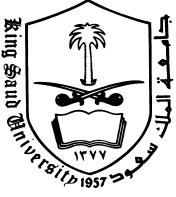 Department of Information SystemsIS201–Fundamentals and Ethics of Information Systems (3-0-1)Instructor: Lecturer/ Ashraf YoussefTextbook(s) and/or Other Required Materials:Primary Book:	Ralph Stair and G. Reynolds, Information Systems Essentials, Thomson Course Technology, latest editionMaterial on:  lms.ksu.edu.sa 	 http://fac.ksu.edu.sa/ashraf Prerequisites: NoneCo-requisite: NoneCourse Type:	RequiredContact Information:Office:  Room G050, Phone: 469-7476email: ashraf@ksu.edu.sa	 Office hours: Mon (8am-9am), Wed (8am-11am) Course Description (catalog): This course introduces students to the fundamentals of information systems and to ethical issues related to information systems as a discipline and profession. Topics covered include: definition of information systems, hardware and software, the binary system, telecommunications and networks, concepts of information, database approach to data management, systems development, specialized information systems, moral, legal and social issues in the cyberspace, professional conduct, personal, local and global impacts of computers, and IS professionals’ need for continuous professional development. Course Learning Outcomes: After completing this course, the students will be able to:Identify and describe types and components of an information systemIdentify and describe the functions of computer hardware and softwareIdentify the binary number system and logic gatesIdentify major advantages of the database approachUnderstand telecommunications and computer networksIdentify ethical, legal, social, and security issues related to information systemsUnderstand different types of IS in organizations such as (MIS, DSS, TPS, KMS,..) Analyze local and global impacts of information systems on organizationsRecognize the need for continuous professional developmentStudent Outcomes Covered by the CourseCourse Outcomes vs. Student OutcomesMajor Topics covered and schedule in weeks:Evaluation Criteria (TENTATIVE)Quiz1		5%Quiz2		5%Lab/Tut	10%		Mid1 		20%  ------- Wed, week 7  Mid2		20% -------- Wed, week 13 Final 		40%AbsenceAbsences of 25% or more of classes (lectures + tutorials) will result in automatically being barred from attending the final exam, NO EXCEPTIONS will be made (even if the student is in his/her final Semester).NO medical excuses will be accepted as a way for deducting the number of absence days (25% of allowed absence in a Semester is actually there for the purpose of such health or other emergency circumstances).A medical excuse may only be used in the case that a student misses an exam (to allow for a make-up exam), however, the absence should still be counted.OutcomeABET Student Outcome DescriptionCoverage(a)An ability to apply knowledge of computing and mathematics appropriate to the discipline√(b)An ability to analyze a problem, and identify and define the computing requirements appropriate to its solution(c)An ability to design, implement, and evaluate a computer-based system, process, component, or program to meet desired needs(d)An ability to function effectively on teams to accomplish a common goal(e)An understanding of professional, ethical, legal, security and social issues and responsibilities√(f)An ability to communicate effectively with a range of audiences(g)An ability to analyze the local and global impact of computing on individuals, organizations, and society√(h)Recognition of the need for and an ability to engage in continuing professional development√(i)An ability to use current techniques, skills, and tools necessary for computing practice.(j)An understanding of processes that support the delivery and management of information systems within a specific application environment.#Course OutcomesABET Student OutcomesABET Student OutcomesABET Student OutcomesABET Student OutcomesABET Student OutcomesABET Student OutcomesABET Student OutcomesABET Student OutcomesABET Student OutcomesABET Student Outcomes#Course OutcomesABCDEFGHIJ1Identify and describe types and components of an information systemX2Identify and describe the functions of computer hardware and softwareX3Identify the binary number system and logic gatesX4Identify major advantages of the database approachX5Understand telecommunications and computer networksX6Identify ethical, legal, social and security issues related to information systemsX7Understand different types of IS in organizations such as (MIS, DSS, TPS, KMS,..)x8Analyze local and global impacts of information systems on organizationsX9Recognize the need for continuous professional developmentXIntroduction to information systems in organizations1Hardware and software components of IS1The binary system and logic gates1Organizing data and information (Database)2Telecommunications, the internet, intranets and extranets2Ethics, Legal, and Security of information systems2Different types of IS in organizations2Local and global impact of IS on organizations2Continuous professional development2